Publicado en Madrid el 27/05/2024 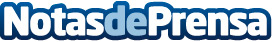 DelAire2000 recomienda a sus usuarios el tipo de instalación de aire acondicionado adecuada a sus necesidadesCon la llegada de las altas temperaturas, contar con un sistema de aire acondicionado adecuado se vuelve esencial para mantener la comodidad y bienestar en hogares y oficinas. Sin embargo, la elección del tipo de instalación adecuada puede ser un desafío debido a la gran variedad de opciones disponibles en el mercadoDatos de contacto:DelAire2000DelAire200091 809 83 83   Nota de prensa publicada en: https://www.notasdeprensa.es/delaire2000-recomienda-a-sus-usuarios-el-tipo Categorias: Madrid Consumo Servicios Técnicos Otros Servicios Electrodomésticos http://www.notasdeprensa.es